Рабочий лист учащегося ________________________________________________________Тема урока____________________________________________________________________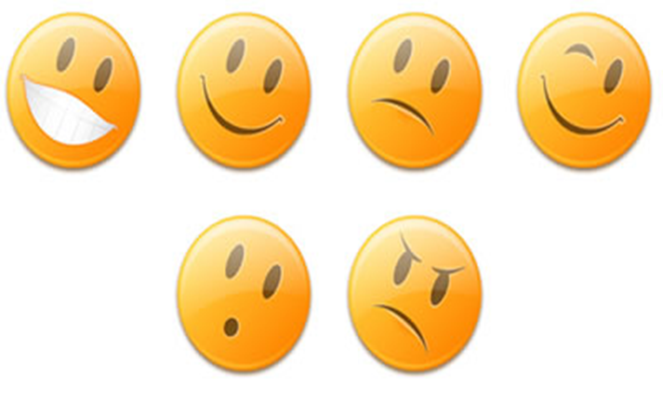 Карта путешествия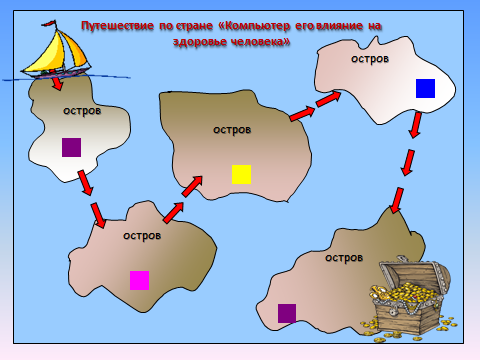 Немного из истории…_______________________________________________________________________________________________________________________________________________________________________________________________________________________________________________________________________________________________________________________________________________________________________________________________________________________________________________________________________________________________________________________________________________________________________________________________________________________________________________________________________________________________________________________________________________________________________________________________________________________________________________________________________________________________________________________________________________________________________________________________________________________________________________________________10 самых посещаемых сайтов России1.                                                         6.2.                                                          7. 3.                                                          8.4.                                                           9. 5.                                                           10.Влияние компьютера на здоровье человека.1.2.3.4.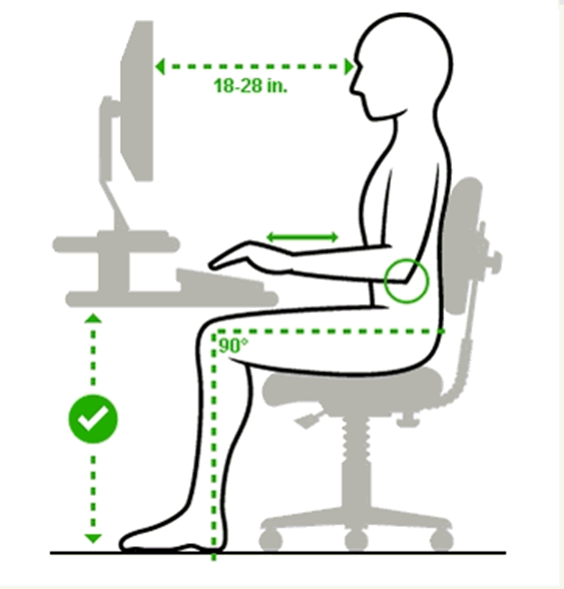 Рефлексия.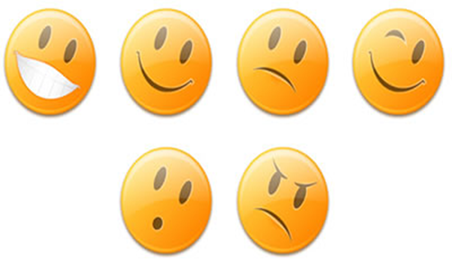 Сегодня на уроке было интересно_____________________________Я понял, что_______________________________________________Мне захотелось____________________________________________Я научился________________________________________________ Стереокартинка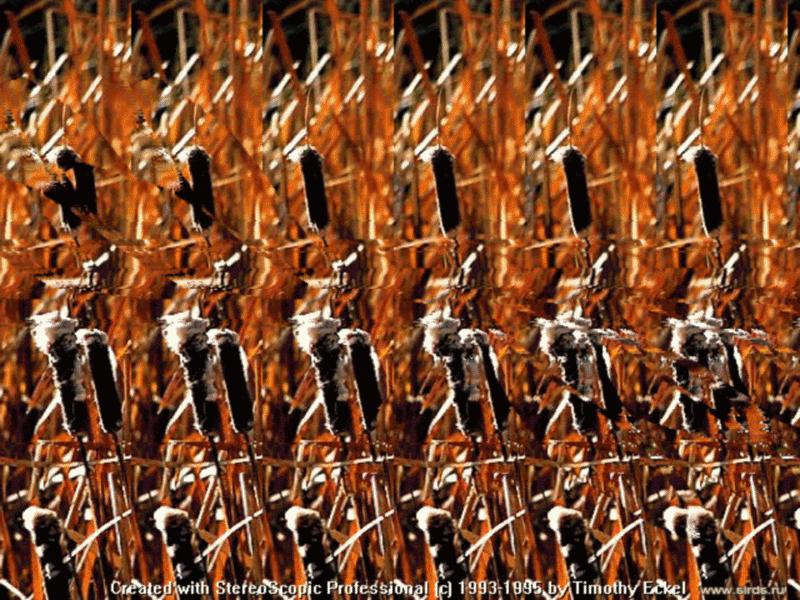 